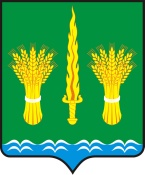 РОССИЙСКАЯ ФЕДЕРАЦИЯОРЛОВСКАЯ ОБЛАСТЬАДМИНИСТРАЦИЯ Малоархангельского района ПОСТАНОВЛЕНИЕот 12 июля 2023 года № 474г.МалоархангельскНа основании статьи 57 Гражданского кодекса РФ, статьи 29 Федерального закона от 14 ноября 2002 года № 161-ФЗ «О государственных и муниципальных унитарных предприятиях», руководствуясь «Положением о порядке принятия решений о создании, реорганизации и ликвидации муниципальных унитарных предприятий Малоархангельского района» принятого решением Малоархангельского районного Совета народных депутатов от 6 апреля 2012 года № 12/100-РС, решением Малоархангельского районного Совета народных депутатов от 29 июня 2023 года № 28/166-РС «О согласовании реорганизации Муниципального унитарного предприятия города Малоархангельска Орловской области «Коммунальник» путем присоединения к Муниципальному унитарному предприятию «Малоархангельский тепловодсервис», Уставом Малоархангельского района, ПОСТАНОВЛЯЕТ:	1. Реорганизовать Муниципальное унитарное предприятие города Малоархангельска Орловской области «Коммунальник» путем присоединения к Муниципальному унитарному предприятию «Малоархангельский тепловодсервис».	2. Директору Муниципального унитарного предприятия «Малоархангельский тепловодсервис» (М.А.Титов) в установленные сроки и порядке осуществить предусмотренные действующим законодательством действия по реорганизации Муниципального унитарного предприятия города Малоархангельска Орловской области «Коммунальник».	3. Отделу по организационно-кадровой работе и делопроизводству администрации Малоархангельского района (Дубровская Н.Н.) настоящее постановление опубликовать в районной газете «Звезда» и разместить на официальном сайте администрации Малоархангельского района в информационно-телекоммуникационной сети «Интернет».	4. Контроль за исполнение настоящего постановления возложить на заместителя главы администрации Малоархангельского района И.Н.Горохова.Глава Малоархангельского района                                               П.В. МатвейчукО реорганизации Муниципального унитарного предприятия города Малоархангельска Орловской области «Коммунальник»